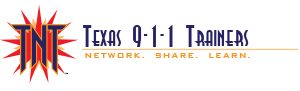 TNT Meeting Agenda, October 10, 2022Bexar Metro 911, San AntonioMeeting was called to order at 10:21 am by President Shantelle Oliver. Members & Guests present:  Joel Davila, Cameron County 911 District; Alma Chavez, Cameron County 911; Dimitrius Cirilo, San Antonio PD; Janie Castro, Brownsville PD; Vivian Ramirez, Zapata County SO; Zanisha Molina, Jim Hogg County SO; Andrea Flores, Laredo PD; Sonia Palacios, City of Laredo; Dora Escamilla, City of Laredo; Nelson Martinez, Roma PD; Eliza Castillo, DETCOG; Robin Malatesta-Young, Amarillo Emergency Communications Center; Michelle Anderson, Potter County SO; Venessa Rosas, MRGDC; JaCorey Glaude, Rapid SOS & Harris County ESD 11; Laura Richardson, AACOG; Vangie Dovalina, AACOG; Lauren Edwards, Seguin PD; Gloria Ortega, Seguin PD; Levi Larkin, Tarrant County 911 District; Becky Cooley, Central Texas COG; Merle Luster, ATCOG; PaTtie Hanon, ETCOG; Charlesetta Malone, DETCOG; Andrea Shepard, Montgomery County 911; Shantelle Oliver, Tarrant County 911; John Beauchamp, TCOLE; Cullen Grissom, TCOLE; Eric Solis, Bexar County SO; Leticia Rogers, Bexar County SO; Leticia Truex, Potter-Randall 911; Carla Hebert, Sweetwater PD; Jaime Ostrander, City of Helotes; Susana Cardona, Permian Basin RPC; Audrey Wilbourn, Randall County SO; Felicia Campos, Live Oak PD; Antonio Andrew, Live Oak PD; JoAnn Rodriguez, San Antonio PD; Veronica Zuniga, San Antoino PD; Michael Fernandez, San Antonio PD; Tracy Pulley, Irving PD; Kristi Fogleman, Montgomery County 911 District; Humberto Sanchez, San Antonio PD; Zelenia Alvarez, Bexar Metro 911; Denera White, Bexar Metro 911; Elizabeth De La Cruz, San Antonio PD; Lydia Mata, San Antonio PD; Michael Reta, San Antonio PD; and Kelle Hall, Highland Park DPS.The minutes from the meeting held 7/18/22 were distributed for review.  Tracy Pulley made the motion to approve them, and Charlesetta Malone seconded.  Motion passed unanimously.Audrey Wilbourn was introduced as the new treasurer for TNT. Due to ongoing health issues, Robbyn Hart resigned from her role as treasurer.  Audrey introduced herself and asked everyone to be patient with her, as she is learning the position.  Kelle Hall explained to the group that Audrey was solicited for the position due to her tenure with TNT and her close proximity to Robbyn, which will allow easier transfer of documents and ongoing training.  Treasurer Audrey Wilbourn distributed the financial report of expenditures and income.  Bank balance is $5349.73.Bylaw updates were posted on the TNT website 30 days prior to this meeting.  They were also distributed for review by the membership present.  Ample time was allowed for individual review. Charlesetta Malone made a motion to approve the bylaw updates as presented, with the exception of changing verbiage about the cancelation fee and correcting misspellings and double words.  Verbiage about cancelation fee will be written as “may” instead of “will”.  Motion seconded by Pattie Hanlon.  Motion passed unanimously.  Guest PresentationTCOLE – Cullen Grissom (Director of Credentialing Services) Cullen Grissom discussed HB 786.  He stated that it will not be audited until the 2025 training cycle, which will give everyone 2 years (2023 training cycle) to get it completed.  Must be CPR certified prior to taking the course.  Currently working on the accessibility component of the course #786.  HOWEVER, new students in the TCOLE #1080 class are required to take TCPR as part of the curriculum (which also includes CPR).  Those already licensed are not required to take it until the biennium starting September 1, 2023.  Commissioners will be at the conference, October 24 – 27 in Corpus Christi.  Conference is full.  If you are “contractually obligated (through TCOLE)” to have someone at the conference, reach out to TCOLE and they will get you or your person in.  Conference will have a lot of break out sessions this year.  Hoping that conference will be more relevant.  TCOLE has bought TCLEDDS and several sessions will be about navigating the site.80 hours is still the minimal for the Basic Telecommunicator Course.  He reminded us that 80 hours is the minimum, but the course is authorized to be up to 120 hours long. Reminded us that you can get a PID # for any administrative person (to track their training). Question was asked if there was an online prep for taking the state exam. Cullen stated that TCOLE does not provide one and cautioned us about using one.  The best test prep is the learning objectives provided by TCOLE for the class building.  Password resets for TCOLE.  They are working toward making it more automated, but for now you can call the tech support line during regular working hours.  Rapid SOS - Jacory Glaude, “What Three Words” summary & overviewFree virtual training conference coming up November 9 & 10.  Register at: https://rapidsos.com/ready22/Rapid SOS updates their platform every two weeks.  Encouraged all to go the training platform on the Rapid SOS Portal. Locations on the map in green; alerts in blueIn rapid SOS, you can drag the pin man for Google maps, street levelData collected disappears 30 minutes after the caller disconnects and is gone forever after 12 hours.  They have 12 hours to recreate an incident. They can preserve data if needed but must contact Rapid SOS within 12 hours of the incident. Alarm alerts are now being delivered through the portal.  You can an “accept or decline” option. If you do not accept, the alarm company will follow up with a phone call.  If you do accept it, it you own it.  All alerts are supplemented with the phone call.  Sirius XM provides VIN, make, model, year, color, airbags Also sends MedicalID info from your Apple device.What3words will be sent on every call with lat and long info.  The caller does not need the three words, nor does the 911 center.  The responders need the “what3words” app.  Download the app on their phones and provide them with what three words are on the screen.  Provides a 10’X10’ square area.Everyone needs to have a policy set to never lower the volume on their phones so that we can hear the alerts coming in.  Training center is where you get more info on the Rapid SOS application. Committee ReportsRegional Training – Kristi FoglemanLooking for more people on her committee.We discussed using “Google groups” to serve as a listserve so that we can communicate with one another more easily.  Discussed TCPR-curriculum is almost completed.  They have blended the “IRG” (Instructor Resource Guide) and “TCPR” curriculums together.  Total hours are 4 hours, with the idea that the morning would consist of CPR certification, and the afternoon would be the TCPR class.  TCPR work group will be sharing the curriculum as soon as it’s completely vetted.  Check Objective 1 and Objective 2 RQI does have an online version of TCPR that has been approved.  Virtual Academy’s TCPR has not been approved yet by TCOLE.  EEOC (Educate, Encourage, Outreach, & Communication) – Denera WhiteHas no volunteersShe is working on compiling a 911 database of TX NENA and APCO members, 911 directors, Sheriff’s Association of TX and TX Police Chief’s.  Purpose is to promote TNT with these other entities.Shantelle encouraged others to join herCurriculum & Instructor Development – Tracy PulleyOnly has two committee members so far (Denera White & Cindy Myer).  She has business cards.  Please send Tracy and email stating you want to be involved.First course they are building will be Negativity in the Comm Center. Suggested having a meeting with your committee the day before the TNT meeting.  Fundraising – Robin Malatesta-Young presented various ideas for fundraisingKiss a pig or a pie in the face for the most money collectedGift card raffle – Charlesetta suggested giving a generic $1000 gift card instead of card specifically for a cruise.   Selling a limited amount of ticketsRaffle will be set up onlineCharlesetta Malone made a motion to purchase a $1000 gift card to raffle to raise funds for TNT. Tickets to be sold for $20 each or 6 for $100.  Motion seconded by Carla Hebert.  Motion passed unanimously.  Raffle winner will be drawn Wednesday, November 23rd.  Coin – Design givenCost is $5 each and sell for $10 eachNo set up fee – unlimited editsSend any ideas or suggestions to robin.malatesta@amarillo.govKristi Fogleman suggested having coins available for sale at the state conference.  Michael Fernandez suggested that we might want to offer something like lapel pins or locker tags.  T-Shirt sales Sell for $25 eachMore shirts we buy, the less they costClaim a space, and they pay the amount of money on that space. Could split the pot or give a percentage.  Each $ amount equals an entry in the split.T-shirt quilt raffleHave members donate a shirtHave a quilt made out of itRaffle the quiltCost to have it put back together$5 each or 5 tickets for $20Wooden flag board raffle.Could role it into the t-shirt quilt raffle.No cost to TNT, other than shipping.Motion made by Becki Cooley to roll the wooden flag raffle into the $1000 gift card raffle.  Seconded by Michael Fernandez.  Motion pass unanimously. Social Media Hotspot – Mandi JonesMandy not presentBecky Cooley had no updateLegislative Update – Andrea Wilson-ShepardRef IOS updateMaking SOS calls and text messages with satelliteUser tries to call or text and they don’t have servicePress a button, and apple sends a text to the user with a set of questions.  The initial data transfer to the psap gives a hybrid emergency location, the caller information, and enhanced emergency data.  The instructor will be instructed to point their phone to the sky and the satellite with capture the signal and the phone will be given a message that their phone is captured.  The satellite will send the message to the psap just like an SMS.  The PSAP will receive a message that states the message is being sent by a satellite and the user is unable to make a call.Location may be updated by location changing.Battery life of the phone is transmitted as well. Texts will be run through an emergency relay center if the PSAP does not have text ability.The SOC # is provided to the telecommunicator. Training coming out –Apple rolling out more trainingTeach staff to trust location dataSatellite transmissions take longer to transmit than regular texts.  Available on 1601 iOS update but will only work on Apple iPhone version 14 or later.  Will also work on newer model smart watches.Emergency SOS is automatically enabled. Service is available with uninitialized phones.Crash detectionUser is asked if they want to place a 911 callCalls delivered just like a satellite callTraining and support will be upcomingInformation available at apple.co/apple-safety https://apple.ent.box.com/Volunteer for Dallas Meeting, January   Ayanna Hingle with Highland Park DPS will be the host.New businessUpcoming Officer NominationsSend nominations to Shantelle for President elect, secretary, treasurer & hospitality to soliver@tc911.orgAndrea Shepard talked about the renovation going on at Uvalde and said there is a list of items still needed.  Kelle Hall made the motion to spend up to $500 on an item as needed.  It was seconded by Tracy Pulley.  Motion passed unanimously.  2023 meeting dates & locations Will do another poll for locations for next year.  Until then, it’s tentatively…. January 9 – Dallas April 17 – San AntonioJuly 10 – Dallas October 16 – San AntonioAgency updatesOther Dates to remember:PETS – Tuesday, October 11th – San Antonio with Bexar Metro 9-1-1 District hostingTCOLE Training Conference – October 24th – 27th, Corpus ChristiPET’s, January 10, 2023 - Dallas“Let’s DISH!” – February 14 – 16, 2023, Irving Police Academy9-1-1 Goes to Washington, February 26 – March 1, 2023, Washington, DC9-1-1 Goes to Austin, March 19 – 21, 2023, AustinTexas Public Safety Conference, April 2 – 5, 2023, Galveston PETs – Tuesday, April 18, 2023, San AntonioNavigator Conference, April 18 – 20, 2023, Denver, CONational NENA Conference, June 17 – 22, 2023, Gaylord Texan, Grapevine, TXPETs, Tuesday, July 11, 2023, DallasAPCO International, August 6 – 9, 2023, Nashville, TNPETs, Tuesday, October 17th, San AntonioCharlesetta made the motion to adjourn the meeting, and it was seconded it by Michael Fernandez.  Motion passed unanimously and meeting was adjourned at 3:20 p.m.